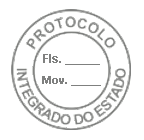 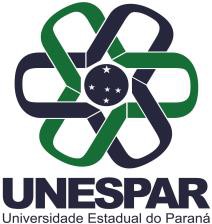 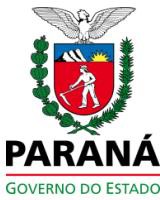 PORTARIA N.º 724/2023 - REITORIA/UNESPARRevogada pela PORTARIA 821/2023Designa nova composição da Comissão de Sindicância visando apurar a materialidade de irregularidade praticada nos fatos narrados e eventuais responsabilidades, constante no Protocolo nº 20.207.495-2.O Reitor em Exercício da Universidade Estadual do Paraná, no uso das atribuições que lhe confere o art. 991 da Lei 20.656, de 3 de agosto de 2021, Art. 11, inciso XI2, do Regimento Geral da UNESPAR, e Decreto Estadual nº 5.792, de 30/08/2012 (no que couber) e considerando o Parecer N. 022/2023-PROJUR/UNESPAR (Fls. 75-79, Mov. 02), o Despacho da Direção Geral do Campus de Curitiba II (Fls. 84, Mov. 2) e o Despacho da Agente de Integração e Compliance (Fls. 111, Mov. 22),R E S O L V E:Art. 1º Revogar a Portaria Nº 490/2023-REITORIA/UNESPAR e determina a nova composição da Comissão de SINDICÂNCIA destinada a apurar indícios de autoria e materialidade de irregularidades administrativas, constante no Protocolo nº 20.207.495-2, conforme ORIENTAÇÃO NORMATIVA Nº 002/2022 – PROJUR/UNESPAR.Art. 2º Para cumprimento ao objeto disposto no artigo anterior, a COMISSÃO DE SINDICÂNCIA será composta, sob a presidência da primeira, pelas seguintes servidoras: Professora Rosemari Magdalena Brack, RG nº 1.xxx.xxx-2, Agente Universitária Juciene Cachione Franco dos Santos, RG nº 6.xxx.xxx-6 (membro), Agente Universitária Laura Vicente Moreira, RG nº 7.xxx.xxx-2 (membro).Art. 3º Para bem cumprir as suas atribuições, a COMISSÃO indicada no artigo 2º, poderá produzir prova documental, tendo acesso a toda documentação necessária à elucidação dos fatos, prova oral, podendo para tanto colher quaisquer depoimentos e demais provas que entender convenientes.Art. 4º Ficam convocados os membros, indicados acima, para que iniciem os trabalhos, no prazo de 03 (três) dias, após a publicação desta Portaria na imprensa oficial, para dar início aos trabalhos da Sindicância, e o prazo de 15 (quinze) dias, contados do início da mesma para a conclusão dos trabalhos, emissão e encaminhamento do relatório circunstanciado ao Gabinete da Reitoria, consoante com o disposto no Art. 1173 da Lei 20.656/21.Art. 5º Esta Portaria entra em vigor na data de publicação. Registre-se, Publique-se.Paranavaí, 23 de junho de 2023.Edmar Bonfim de OliveiraReitor em Exercício da UNESPARPORTARIA N.º 717/2023 - REITORIA/UNESPAR1 Art. 99. São competentes para instaurar Sindicância e Processo Administrativo Disciplinar, o Controlador-Geral do Estado, bem como as autoridades   máximas   e   superiores   dos   órgãos,   entidades   e   Poderes   elencados   no   §   1º   do    art.    1º    desta   Lei. Parágrafo único. Quando o servidor, ao tempo do fato apurado, exercer funções em órgão da Administração diverso do de sua lotação original, a apuração dos fatos se dará no referido órgão, por servidores ali lotados.2 Art. 11. São atribuições do Reitor:[...]      XI      -      exercer      o      poder      disciplinar,      de      acordo      com      os      dispositivos      legais      e      institucionais; 3 Art. 117. A sindicância, dependendo da gravidade da irregularidade e a critério da autoridade instauradora, poderá ser conduzida por uma comissão de dois ou três servidores, devendo ser iniciada e concluída, em quinze dias.